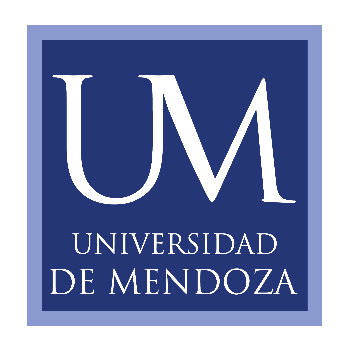 FORMULARIO DE ANTECEDENTES Y PROPUESTA DE ACTUALIZACIÓNTECNICATURAS UNIVERSITARIAS FCSA. SOLICITUD DE INSCRIPCIÓNInscripción para el cargo de ……………………………….…………………Asignatura  ……………………………………………………………………….Carrera/s: ………………………………………………………………………….Sede:……………….B. DATOS PERSONALES DEL POSTULANTEAPELLIDO Y NOMBRE:DNI  Nº:Lugar y fecha de nacimiento:Domicilio:Localidad:                                                      Provincia:Teléfono:                                                        Correo Electrónico:- Antigüedad en la profesión:- Antigüedad en la docencia:   Recomendación: no modifique el formulario ni borre ítemes.  Deje en blanco los ítemes que no corresponda completar.1. FORMACIÓN ACADÉMICATitulacióna. Títulos de grado ……………………………………..Institución …………………………………………………..Fecha de obtención …………………………………..b. Título TerciarioNombre de la carrera ………………………………………………Institución………………………………………………………………………Fecha de finalización ……………………………………………c. Profesorado para Profesionales Universitarios Titulo: ……………………………………………………Institución;…………………………………………………………..Fecha de Obtención: …………………………………………………..d. Especialización en docencia universitaria  ………………………………………………………………………………………Institución …………………………………………………Fecha de obtención  ……………………………………….Posgradose. DiplomaturaNombre de la carrera ………………………………………………Institución………………………………………………………………………Fecha de finalización ……………………………………………f. Otras carreras y cursos de posgrado  Indicar (hasta 3), con carga horaria superior a 20 horas. Puede consignar las que están en curso, comentando el tramo aprobado. Carrera/ curso ………………………………………………  Institución …………………………………………………………………………Nº total de horas…………………………..Fecha de finalización …………………………………………Carrera/curso ……………………………………………… Nº total de horas………………………Institución …………………………………………………………Fecha de finalización …………………………………………Carrera /curso  ………………………………………………Institución………………………………………………………………………Fecha de finalización ……………………………………………h. Idioma – Solo indicar si posee certificación de haber alcanzado un nivel B2.Indicar idioma: Inglés/ francés/Italiano/Alemán/PortuguésInstitución………………………………………………………………………Fecha de finalización ……………………………………………2. ANTECEDENTES EN DOCENCIA  Consignar UNA SOLA VEZ CADA cargo docente.a. Docencia Terciaria. en (2) y  establecimientos en el que se ha desempeñado durante los últimos cinco años. Titular.  Institución:………………………………………………………………………………Carrera:…………………………………………………………………………………Materia: ………………………………………Fecha de Inicio:………………………… ………………………Fecha de finalización:………………………………………………………Institución:………………………………………………………………………………Materia: ………………………………………Fecha de Inicio:………………………… ………………………Fecha de finalización:………………………………………………………b. Docencia De Grado. Indicar una vez cada cargo desempeñado.Cargo TitularInstitución …………………………………………………………………………Materia: ………………………………………Fecha de inicio: ………………………………………………………Fecha de finalización: ……………………………………………………………….Cargo AdjuntoInstitución ………………………………………………………………………………Materia: ………………………………………Fecha de inicio: ………………………………………………………………Fecha de finalización: ……………………………………………………………………….Cargo Jefe de Trabajos PrácticosInstitución ……………………………………………………………………………Materia: ………………………………………Fecha de inicio: ………………………………………Fecha de finalización: …………………………………………………………………………….Adscripción completaInstitución ……………………………………………………Materia: ………………………………………Fecha de inicio: ………………………………Fecha de finalización: ……………………………….Ayudante AlumnoInstitución ……………………………………………………Materia: ………………………………………Fecha de inicio: ………………………………Fecha de finalización: ……………………………….d. Docencia en otros ámbitosCapacitador en entidades no universitarias. Consignar no más de 2 (dos) capacitaciones  y la institución donde se ha desempeñado durante los últimos 5 años.a. Institución:………………………………………………………………………………Materia: ………………………………………Fecha de Inicio:………………………… ………………………Fecha de finalización:………………………………………………………b. Institución:………………………………………………………………………………Materia: ………………………………………Fecha de Inicio:………………………… ………………………Fecha de finalización:………………………………………………………3. ANTECEDENTES EN INVESTIGACIÓNBeca de Investigación. Declarar una Nacional y una Internacional si las hubieras. Institución……………………………………………Período………………………………………………….Tema ………………………………………………….Institución……………………………………………Período………………………………………………….Tema ………………………………………………….Participación en investigaciones. Declare una vez cada cargo o responsabilidad asumida durante las investigaciones realizadas en los últimos 4 años. a. Director o co-Director:Nombre del proyecto …………………………………………………Institución evaluadora ……………………………………………Indicar si fue subsidiado ………………………………………..Período y lugar de trabajo ……………………………………..b. InvestigadorNombre del proyecto …………………………………………………Institución evaluadora ……………………………………………Indicar si fue subsidiado ………………………………………..Período y lugar de trabajo ……………………………………..c. Ayudante de InvestigaciónNombre del proyecto …………………………………………………Institución evaluadora ……………………………………………Indicar si fue subsidiado ………………………………………..Período y lugar de trabajo ……………………………………..Director de tesina de grado  Nombre del alumno autor de la tesina:…………………………………………………Universidad, Facultad y Carrera ……………………………………………………………Fecha de la aprobación del trabajo ……………………………………..4. PRODUCCIÓN ACADÉMICA. Indicar una pieza por categoría, publicada en los últimos 5 años, excepto cuando se indique otra cantidad.a. Libros Titulo:………………………………………………………………Nº de páginas ……………………………………………………………….Editorial, lugar y fecha de la edición………………………………b. Capítulos de librosTitulo:………………………………………………………………Nº de páginas ……………………………………………………………….Editorial, lugar y fecha de la edición………………………………c. Artículos en revistas con referato Titulo:………………………………………………………………Revista:  ……………………………………………………………….pag. Editorial, lugar y fecha de la edición………………………………d. Publicaciones sin referato y otras  Titulo:………………………………………………………………Revista ………………………….   Pág.……………………………………………….Editorial, lugar y fecha de la edición………………………………5. PARTIPACIÓN EN REUNIONES CIENTÍFICAS- ACADÉMICASIndicar la participación de eventos  a través de la presentación de un trabajo, paper, poster, etc. como disertante, o a través de la gestión organizativa Consignar sólo actividades realizadas en los últimos 5 años. Max. 4 eventos. 1. Nombre del evento …………………………………………………………………..Lugar y fecha del Evento……………………………………………………………………………………Indique calidad de la participación: Disertante/ Gestión………………………………..Indique título del trabajo y clasificación si corresponde:……………………………2.   Nombre del evento …………………………………………………………………..Lugar y fecha del Evento……………………………………………………………………………………Indique calidad de la participación: Disertante/ Gestión………………………………..Indique título del trabajo y clasificación si corresponde:……………………………3. Nombre del evento …………………………………………………………………..Lugar y fecha del Evento……………………………………………………………………………………Indique calidad de la participación: Disertante/ Gestión………………………………..Indique título del trabajo y clasificación si corresponde:……………………………4. Nombre del evento …………………………………………………………………..Lugar y fecha del Evento……………………………………………………………………………………Indique calidad de la participación: Disertante/ Gestión………………………………..Indique título del trabajo y clasificación si corresponde:…………………………… 6.  ACTIVIDADES    DOCENTES NO ÁULICAS Y/O INSTITUCIONALES. Consignar una participación por cada ítem.  a. Miembro Jurado concurso docente (2 participaciones)Institución ……………………………………………………………..Fecha del concurso……………………………………………….Materias en concurso…………………………………………….b. Institución ……………………………………………………………..Fecha del concurso……………………………………………….Materias en concurso…………………………………………….Integrante de comisiones evaluadoras, seguimiento curricular, etc.a. Institución ……………………………………………………………..Fecha del concurso……………………………………………….Materias en concurso…………………………………………….b. Institución ……………………………………………………………..Fecha del concurso……………………………………………….Materias en concurso…………………………………………….7. EXTENSIÓN. Consignar sólo una tarea; la más reciente, que considere de mayor relevancia.Participación en programa y/o proyectos de extensión.a. Director Indicar nombre del programa y/o proyecto………………………………………Unidad académica evaluadora……………………………………………………..Institución beneficiaria……………………………………………………………..Período de ejecución ………………………………………………………………b. Miembro del equipo técnicoIndicar nombre del programa y/o proyecto………………………………………Unidad académica evaluadora……………………………………………………..Función desempeñada……………………………………………………………Institución beneficiaria……………………………………………………………..Período de ejecución ……………………………………………………………… 8. PREMIOS Y/O DISTINCIONES RECIBIDOS. (Hasta 2 galardones)a. Nombre del premio/beca/distinciónInstitución que los otorgó ………………………………………………………Fecha: …………………………………………………………………………b. Nombre del premio/beca/distinciónInstitución que los otorgó ………………………………………………………Fecha: …………………………………………………………………………9. ACTIVIDADES DE GESTIÓN UNIVERSITARIA Y NO UNIVERSITARIA.  incluir participación en tareas de gestión, en entidades públicas y/o privadas, educativas y no educativas. Consignar un cargo por categoría, realizadas en los últimos años.a. Miembro del Consejo Superior y/o Directivo en organismos públicos o privados, no académicos. (Declarar un cargo)Institución. …………………………………………………………..Dependencia:……………………………………………………..Cargo: ………………………………………………………………….Fecha de desempeño: …………………………………………b. Cargos de conducción jerárquica institucional de Educación Superior  (Rector, Vicerrector, Decano o equivalente, Secretaría,) (Declarar un cargo)Institución. …………………………………………………………..Área…………………………………………………………………………..Facultad ………………………………………………………………….Carrera………………………………………………………………….Fecha de desempeño: …………………………………………c. Cargos de Dirección, Jefatura, Coordinación y/o Asesorías en instituciones u organismos públicos o privados. (Declarar un cargo) Institución. …………………………………………………………..Area o Dependencia ……………………………………………………Facultad ………………………………………………………………….Carrera………………………………………………………………….Cargo…………………………………………………………………Fecha de desempeño: …………………………………………10. PRESTACIÓN DE SERVICIOS PROFESIONALES EN EMPRESAS PRIVADAS O    EXTERNOS EN INSTITUCIONES PÚBLICAS.a. Entidad pública…………………………………………………………………………….Tarea que desempeña ………………………………………………………………………Fecha de inicio:…………………………………………………………………b. Entidad privada ………………………………………………………Tarea que desempeña…………………………………………………………… Fecha de inicio:…………………………………………………………………11. OTROS ANTECEDENTES(Indicar antecedentes no incluidos en los puntos anteriores, que guarden relación con la profesión y que se consideren relevantes Consignar hasta dos actividades. a. Entidad ……………………………………………………………………..Tarea que desempeña…………………………………………………………… Fecha de inicio:…………………………………………………… Fecha de finalización……….Responsabilidades. ………………………………………………………b. Entidad ……………………………………………………………………..Tarea que desempeña…………………………………………………………… Fecha de inicio:…………………………………………………… Fecha de finalización……….Responsabilidades. ………………………………………………………12. PROPUESTA DE ACTUALIZACIÓN DE OBJETIVOS Y CONTENIDOS DEL PROGRAMA VIGENTE Extensión máxima 2 carillas. •	Aportes innovadores sobre los contenidos,•	Nueva bibliografía sugerida, •	Metodología y sus herramientas pedagógicas, •	Modalidad de evaluación, •	Visión sobre la relevancia de la cátedra en el marco de la carrera y de la              profesión, •	Actividades de integración intercátedras.  